BLUE CRANE ROUTE MUNICIPALITY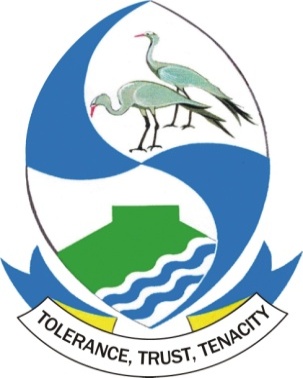 BID NOTICEPROJECT NAME: SUPPLY AND DELIVERY OF 1 X HIGH PERFOMANCE THERMAL IMAGERBID NUMBER: FWQ 03/2020Bids are hereby invited for the Supply and Delivery of 1 X High Performance Thermal Imager from reputable service providers and the minimum specifications are detailed in the Bid document.Bid documents may be downloaded on www.bcrm.gov.za Completed Bid documents are to be placed in sealed envelopes endorsed ‘’BID NO:FWQ 03/2020 PROJECT NAME: BID SUPPLY AND DELIVERY OF 1 X HIGH PERFORMANCE THERMAL IMAGER must be placed in the tender box at the BLUE CRANE ROUTE MUNICIPALITY OFFICES, 67 NOJOLI STREET, SOMERSET EAST not later than 19 JUNE  2020, 12h00 when tenders will be opened in public.PREFERENTIAL PROCUREMENT POLICY FRAMEWORK ACT (PPPFA) POINTS WILL BE AWARDED AS FOLLOWS:		Price 					-	80 points		BBBEE Points				-	20 points		TOTAL 					100 pointsBIDDERS MUST TAKE NOTE OF THE FOLLOWING BID CONDITIONS:The Blue Crane Route Municipality Supply Chain Management Policy will apply.In order to claim Preference points a valid original or certified B-BBEE Status Level Verification Certificate from a SANAS registered verification agency or EME’s  to  submit a sworn affidavit signed by the EME representative and attested  by Commissioner of oaths to validate the claim, No B-BBEE Status Level Verification Certificate – No points to be claimed.Bidders should be registered on the Central Supplier Database with a Tax Compliant Status.Bidders are to submit Municipal Billing Clearance from their local municipality as per section1.2.8.2. Failure to complete all tender forms, data sheets and submit all supplementary information will lead to the tender being considered non-responsive.Bids which are late, incomplete, not completed in black ink, unsigned or submitted by facsimile or electronically will not be accepted;Bids submitted are to hold good for a period of 90 days.The Blue Crane Route Municipality does not bind itself to accept the lowest bid or any other bid and reserves the right to accept the whole or part of the bid;It is expected of all bidders to fill in Section 4.4 Authority of SignatoryTechnical Enquiries should be directed to Mr V Appolis @ 0422436400 or 0832201368  and any other enquiries to be directed to Ms Z.Makhalima @ 042 2436400 ext 6441.Issued by THABISO KLAASMUNICIPAL MANAGER67 NOJOLI STREETSOMERSET EAST05 JUNE 2020 